Управление образования Артинского городского округаМКОУ  «Берёзовская основная общеобразовательная школа Решение одной задачи несколькими способамиАвтор:  Чусова В.А.                                    учитель математики,1 кв. категорияС. Березовка2015 годУченикам  8  класса предлагается решить  геометрическую задачу:( учебник  Геометрия 7-9кл.  под ред.Л.С.Атанасяна)(  на уроке систематизации и обобщения знаний  по теме или при подготовке к ГИА)Найти  площадь   трапеции   со   сторонами   оснований    10 см,  20 см и боковыми сторонами  6 см  и  8 см.Первый способ: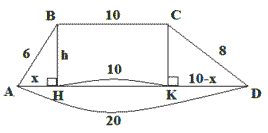 1. Проведем ВНАD и СКАD, тогда четырехугольник ВНКС – прямоугольник.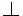 2. Пусть АН=см, тогда КD=(10-) см.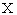 Используя теорему Пифагора, выразим высоту h из  АВН и  СКD: 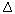 h , h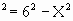 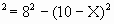 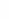 Составляя и решая уравнение, получим, что    х = 3,6(см), а высота h=4,8(см)3. Тогда S= ,8=72 (см)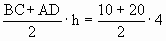 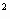   Второй способ: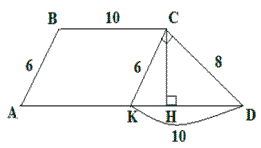 1. Проведем СНАD и СКАВ, тогда АВСК - параллелограмм, АК=ВС=10 см и АВ=КС=6 см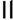 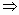 2. Рассмотрим КСD: КС=6 см, СD=8 см, КD=10 см. Так как КD= КССD, то по теореме, обратной теореме Пифагора,  КСD - прямоугольный.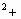 3. Можно найти высоту по формуле: СН=(см)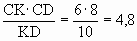 4. Площадь трапеции находим, так же как и в первом решении. Третий способ: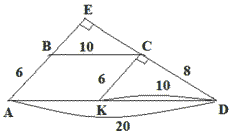 1. Продолжим АВ до пересечения с СD в точке Е, проведем СК АВ.2. Устанавливаем, что КСD– прямоугольный и АВСК- параллелограмм.3. AЕD и КСD подобны по первому признаку (D- общий, КСD=АЕD по свойству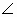 параллельных прямых), коэффициент подобия k=2, так как k =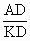 4. Отсюда АЕ=KC•k=12 см, DE= DC•k= 16 см.5. Так какAЕD и КСD- прямоугольные, то S (см)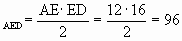 S(см). Площадь AЕD можно было найти через отношение площадей подобных треугольников: 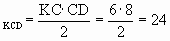 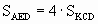 Теперь можно найти площадь трапеции: S=S(см)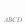 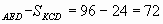  Четвертый способ: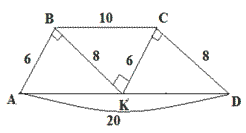 1. Проведем СК  АВ и соединим точки К и В отрезком.2. Нетрудно доказать, что АВК, ВКС,  КСD равные и прямоугольные.3. S=3•S=3•=72 (см)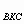 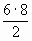 